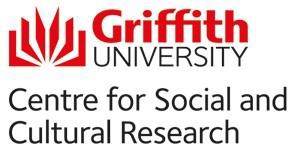 The Harry Gentle Visiting Fellowships at Griffith UniversityAbout Harry Gentle and the FellowshipsHarry Gentle was a Griffith University alumnus who studied politics and history in the 1980s in the Griffith School of Humanities. He left a generous bequest upon his death to support the ongoing study of Australian history to the 1850s. As a result of the bequest, the newly established Harry Gentle Resource Centre at Griffith University is developing a portal of research dedicated to the study of the peoples and lands of Australia, with an initial focus on the area that became Queensland and its borderlands in the nineteenth century. We encourage innovative approaches to documenting, representing and interpreting that history.Our aim is to offer an online portal of interactive resources, research publications, commentaries and research aids to facilitate access to published and unpublished information for this period, an era of important intercultural encounters. We seek to document particularly the lives and experiences of those persons, groups and organisations that have not been the subject of historical investigation. We acknowledge the diverse people, groups and claims on country that made up the early colonial period, including Indigenous diplomats, resisters, interpreters and guides, convicts and free-born, shipwreck survivors and settlers, religious and military – the whole range of contributors to a new  era.We invite applications from innovative scholars in a discipline relevant to digital history or the creative arts to join us for a period as Visiting Fellow, and contribute to the aims of the Harry Gentle Resource Centre. The outcome of your research on resources related to the early settlement of Queensland may be presented via creative works such as photographic or art exhibitions, short stories or historical documentaries as well as through conventional publication.Fellowship specificationsOne or two Fellowships are available for commencement in 2019. We offer shared office space, staff access to Griffith University resources and the growing digital resources of the Harry Gentle Resource Centre. An honorarium of $5,000 is attached to each Visiting Fellowship. Travel expenses to facilitate research may also be included. The duration of the Fellowship is flexible up to a period of one year.The Harry Gentle Resource Centre is located within the Griffith Centre for Social and Cultural Research, and Visiting Fellows will have the opportunity to engage in the Centre’s research events and culture. A Visiting Fellow will be asked to present a public lecture towards the end of their tenure and to contribute to our publication output in print and digital forms. We also expect Visiting Fellows to submit an interim report on their progress and a final report on outcomes at the conclusion of the fellowship.How to applyPlease send us a proposal outlining the project you intend to complete during the Fellowship. Applications should be submitted by 19 July 2019, with a commencement date of 1 September 2019. Previous unsuccessful applicants are encouraged to apply. For information and for discussions about suitable approaches and methods please contact the Director of the Harry Gentle Resource Centre Professor Mark Finnane via email at m.finnane@griffith.edu.au.The Fellowship application should include:Personal details of the applicant (name, contact details, etc.)A biographical note and short CV (2 pages)Title of the project and abstract (up to 100 words)Key words (up to 5 words)Detailed description of the project (up to 500 words)Proposed project timeline (up to 200 words)Research outcomes and results (up to 200 words)Attach a key research output, or an excerpt of at least 1000 wordsIndication of research progression -- has this project commenced? Have you applied to other funding bodies?Referees (2)